La Vida Que Siempre Has Querido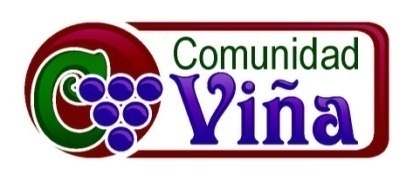 16 de agosto del 2009 – Jimmy ReyesEl Horno de la Transformación: La SoledadHemos empezado la serie titulada: La vida que siempre has querido… y estamos viendo que muchos sabemos que tenemos un potencial dentro de nosotros para lograr mucho en la vida… pero no sabemos como llevarlo a cabo… como desarrollarlo… la vida que siempre hemos queridos es una vida de plenitud… Al estar en la tierra, Jesús modelo esta vida para nosotros…  y los que somos hijos de Dios estamos en el proceso de ser mas como El….La meta principal de la vida espiritual es la transformación. Dios ha empezado el proceso de transformación en nosotros… La Biblia dice que el perfeccionara la obra que ha empezado… Pero también tenemos que poner de nuestra parte… Hemos estado viendo que Jesús nos mostró como podemos llevar a cabo esta transformación… Es a través de las disciplinas espirituales.Una disciplina espiritual es una actividad que nos fortalece para vivir la vida que Jesús nos enseño y modelo.Esta tarde queremos ver una característica que muchos tenemos que no nos deja experimentar la vida que siempre hemos querido…John Ortberg el autor del libro que hemos usado como base de esta serie, le pregunto a su mentor que tenia que hacer para estar espiritualmente saludable… Su amigo le respondió… Tienes que eliminar el apuro de tu vida… que mas le pregunto John… solamente elimina el apuro de tu vida…El apuro es el enemigo para nuestra vida espiritual hoy en día… el apuro no nos deja disfrutar de la vida… El apuro destruye nuestras almas… El filosofo Carl Jung escribió, el apuro no viene del Diablo, el apuro es el Diablo…1.  	El problema con la enfermedad del apuro Sufrimos de la enfermedad del apuro… Esta enfermedad es la lucha que tenemos para lograr hacer mas y mas cosas… participar en mas y mas eventos en menos tiempo…En los años 60’s la revista Time escribió un articulo sobre la tecnología y el futuro… Ellos predijeron que con tantos avances de la tecnología en unos veinte años la gente no iba a tener que trabajar tantas horas… y termino preguntando que va hacer la gente con tanto tiempo libre…  wow… No crees que este es el dilema para nosotros hoy en día… que vamos hacer con el exceso de tiempo libre…Lo mas importante que podemos hacer para crecer en nuestra vida espiritual es eliminar el apuro de nuestras vidas.   El estar ocupados hace que nos sintamos importantes… y también nos gusta sentir la adrenalina en nuestros cuerpos… Siempre estamos de prisa… Me recuerdo escuchar a un pastor que estaba de prisa y que alguien le dijo que necesitaba hablar con el… y estaba caminando con el… entonces se detuvo el pastor y le dijo okay dispara…  en otras palabras apúrate que me tengo que ir…Vivimos con la ilusión que si hacemos mas cosas y estamos de prisa vamos a tener mas tiempo… John Ortberg dijo, El apuro no es tener un horario desordenado sino un corazón desordenado…Bueno, miremos si tienes la enfermedad de apuro…  Estas listo para hacer una prueba…Tienes la enfermedad si te preocupas a menudo que no tienes suficientes horas en el día para hacer lo que tienes que hacer…Lees mas rápido, hablas rápido… o cuando estas escuchando mueves tu cabeza para que la persona hable mas rápido…Te molestas cuando tienes que esperar… y en un semáforo cuando hay dos carriles y cada uno tiene un caro… estas pensando para ver detrás de cual carro te conviene estar porque va a salir mas rápido…Haces lo mismo en el mercado… cuando vas a pagar… miras cuanta gente esta en la línea y cuantas cosas tienen en su canasta… Siempre estas haciendo múltiple tareas… cocinando, limpiando, ayudándole a los niños con la tarea, y todo mientras estas viendo la novela…A mi me sucede… cuando voy a un lugar para comprar comida rápida… y miro cuanta gente esta adentro quiero ver si me conviene mejor ir por la ventanilla de auto-servicio.  A veces he entrado porque hay poca gente adentro… y cuando miro todos los carros que estaban en frente de mi… recibieron su orden… hay…Si estamos de prisa esto causara enojo y frustración… e interfiere con nuestra conexión con Dios…No podemos seguir a Jesús si estamos apuradosEscucha esto… Jesús NUNCA estuvo de prisa… Puedes pensar en algún momento… cuando estaba apurado para llegar a un lugar o para hacer algo… que no le hizo caso a alguien porque estaba tratando de ir con otra persona…  El vivía en el momento… El seguir a Jesús no es como una carrera… no podemos correr mas rápido que la persona que nos esta guiando… tenemos que eliminar el apuro de nuestras vidas… Algo que Jesús hacia era que después de estar con la gente el tenia tiempos de soledad… Y les enseño a sus discípulos que lo hicieran también…Veamos lo que paso en una ocasión: Marcos 6:30-46Los apóstoles se reunieron con Jesús y le contaron lo que habían hecho y enseñado. 31 Y como no tenían tiempo ni para comer, pues era tanta la gente que iba y venía, Jesús les dijo: —Vengan conmigo ustedes solos a un lugar tranquilo y descansen un poco.32 Así que se fueron solos en la barca a un lugar solitario.33 Pero muchos que los vieron salir los reconocieron y, desde todos los poblados, corrieron por tierra hasta allá y llegaron antes que ellos.34 Cuando Jesús desembarcó y vio tanta gente, tuvo compasión de ellos, porque eran como ovejas sin pastor. Así que comenzó a enseñarles muchas cosas.35 Cuando ya se hizo tarde, se le acercaron sus discípulos y le dijeron: —Éste es un lugar apartado y ya es muy tarde.36 Despide a la gente, para que vayan a los campos y pueblos cercanos y se compren algo de comer.37 —Denles ustedes mismos de comer —contestó Jesús. —¡Eso costaría casi un año de trabajo! —objetaron—. ¿Quieres que vayamos y gastemos todo ese dinero en pan para darles de comer?38 —¿Cuántos panes tienen ustedes? —preguntó—. Vayan a ver. Después de averiguarlo, le dijeron: —Cinco, y dos pescados.39 Entonces les mandó que hicieran que la gente se sentara por grupos sobre la hierba verde.40 Así que ellos se acomodaron en grupos de cien y de cincuenta.41 Jesús tomó los cinco panes y los dos pescados y, mirando al cielo, los bendijo. Luego partió los panes y se los dio a los discípulos para que se los repartieran a la gente. También repartió los dos pescados entre todos.42 Comieron todos hasta quedar satisfechos,43 y los discípulos recogieron doce canastas llenas de pedazos de pan y de pescado.44 Los que comieron fueron cinco mil.45 En seguida Jesús hizo que sus discípulos subieran a la barca y se le adelantaran al otro lado, a Betsaida, mientras él despedía a la multitud.46 Cuando se despidió, fue a la montaña para orar.Podemos ver que Jesús tuvo un día donde tuvo mucho interacción con personas hasta no tuvieron tiempo para comer… Allí el milagrosamente le dio de comer a mas de 5000 personas… y luego mando a sus discípulos que fueran a otra ciudad mientras El se aparto para orar…Es interesante ver que después de un día ocupado, donde la gente estaba alrededor de el… Jesús se aparto de todos para tener un tiempo de soledad y oración.  El nunca descuido su tiempo a solas con el Padre… Entonces podemos ver que el: Creciendo para ser como Jesús requiere que hagamos las cosas que El haciaEsta es la tesis de la Serie… Si queremos tener la vida que siempre hemos deseado necesitamos ser mas como Jesús… y esto lo lograremos haciendo las cosa que El hacia…  Entonces veamos:2.  	El remedio para una vida apurada es la disciplina de la soledad  Jesús practicaba la soledad con regularidad Veamos rápidamente algunos ejemplos… Jesús inauguro su ministerio tomando 40 días de soledad y ayuno en el desierto… Antes que escogiera a sus doce discípulos se aparto a los montes del desierto para orar.  Ya vimos el ejemplo después que le dio de comer a la multitud… después que sus discípulos regresaran de predicar y sanar, Jesús les instruyo que fueran a un lugar tranquilo y que descansaran… Estos son algunos ejemplos, por supuesto hay mas, pero quien se puede olvidar del tiempo de soledad que Jesús experimento en el jardín de Getsemani antes de ser arrestado y crucificado…Cuando nosotros practicamos la disciplina de la soledad nos removemos de las fuerzas de la vida que nos quieren moldear… Nos aislamos del ruido, de las personas, y actividades para restaurar nuestra conexión con Dios.  Así como el ayuno significa abstenerse de la comida… la soledad nos hace abstenernos de la sociedad…Pero hay algunos:3. 	Obstáculos para la soledadTendemos a evitar la soledad… Algunos piensan que es muy aburrido… Un día leí una camiseta que decía… cuando trabajo, trabajo fuerte, cuando juego, juego fuerte… cuando pienso, me duermo…  No nos gusta tal vez tener tiempos de soledad… tal vez nos dormimos…Pero necesitamos tener tiempos a solas con Dios… esto nos ayudara a salir del ciclo del apuro… El primer obstáculo es: El temor de sentirse soloAlguna gente teme estar sola… Yo soy una persona extrovertida y no me gusta estar solo… me gusta siempre estar con gente porque de allí recibo energía… pero he tenido que aprender a también buscar tiempos a solas…  Esto es difícil para mi, pero estoy aprendiendo…Foster escribió, nuestro temor de estar solos nos hace que busquemos el ruido y la multitud.  Piensa por un momento… aun si estamos solos… estamos atraídos al ruido… de la radio, de la televisión… al estar viendo el Internet…   No podemos estar solos…A veces la soledad puede amenazar nuestra identidad porque no sabemos quienes somos fuera de lo que hacemos y logramos…,  Hay una gran diferencia entre buscar la soledad y sentirse solo…  Uno puede sentirse solo y estar casado o tener muchos amigos alrededor de uno… y aun uno podría buscar tiempos de soledad y no sentirse solo porque Dios esta con uno…  La disciplina de la soledad es el estado de estar apartado sin sentirse solo… Es algo positivo que nos ayuda a buscar de Dios…Otro obstáculo es:El temor de ver nuestra vida con claridadEl silencio es difícil para algunos porque nos desarma completamente y nos hace ver la realidad… La soledad es un tiempo donde uno puede reflexionar y escudriñar su corazón…La soledad también nos ayuda a poder tener una buena perspectiva… para poder ver las cosas como son al apartarnos de ellas… también nos renueva para poder enfrentar los retos de la vida… Nos ayuda a poder posicionarnos para poder conducir nuestras vidas en vez que las demandas y nuestros horarios lo hagan…La soledad nos hace que dejemos todo por un tiempo… familia, amigos, teléfonos, música, libros, televisión, computadora… todo lo que nos distrae para que no estemos solos… nos quedamos en un sentido desnudos, vulnerables, débiles, quebrantados delante de Dios… 
Aunque esto es difícil… veamos algunos:4 .   	Beneficios de la soledadLa soledad es el horno de la transformaciónHemos estado viendo que lo que Dios desea para nosotros es la transformación… Y el esta involucrado en el proceso… pero nos hace un llamado también:Romanos 12:2 (LBDLA)Y no os adaptéis a este mundo, sino transformaos mediante la renovación de vuestra mente, para que verifiquéis cuál es la voluntad de Dios: lo que es bueno, aceptable y perfecto.Esta es la meta de la disciplina de la soledad… no es solo apartarse para que la gente no lo moleste a uno… Alguna esposa va a decir ahorita… eso es lo que yo he deseado… estar separada de mi esposo… porque mucho me enfada… Tampoco es evadir las responsabilidades que uno tiene… Sino es buscar el ser transformado…Los padres de la fe desde el primer siglo practicaron esta disciplina…   Se le llama el horno de la transformación porque puede ser un lugar muy difícil… como un horno… pero allí tendremos bellos encuentros de purificación y transformación… De allí sale la energía y el combustible para generar el movimiento en el tren de nuestra vida espiritual… La verdad es que todos estamos siendo formados… Te pregunto… A quien te estas pareciendo... Miras mas a Jesús en tu vida o la influencia del mundo… Muchas veces somos como las ranas en la hoya… si le subes el calor poquito a poquito se adapta y muere hervida… Para nosotros la influencia el mundo esta tocando nuestro corazón poco a poco hasta que un día cedemos a las presiones y tentaciones del éxito, seguridad, confort y materialismo… las ilusiones de este mundo… Otro beneficio de la disciplina de la soledad es que:Podemos escuchar la voz de DiosCuando los ruidos del mundo son silenciados podemos escuchar el susurro de Dios… El siempre nos esta hablando… pero no podemos escuchar porque estamos de prisa, distraídos y rodeados de ruido…1 Reyes 19:11-13 (NVI)El Señor le ordenó: —Sal y preséntate ante mí en la montaña, porque estoy a punto de pasar por allí. Como heraldo del Señor vino un viento recio, tan violento que partió las montañas e hizo añicos las rocas; pero el Señor no estaba en el viento. Al viento lo siguió un terremoto, pero el Señor tampoco estaba en el terremoto.12 Tras el terremoto vino un fuego, pero el Señor tampoco estaba en el fuego. Y después del fuego vino un suave murmullo.13 Cuando Elías lo oyó, se cubrió el rostro con el manto y, saliendo, se puso a la entrada de la cueva. Entonces oyó una voz que le dijo:—¿Qué haces aquí, Elías? Dios nos esta hablando muchas veces como un silbo apacible… como un suave murmullo… El quiere hablar en nosotros palabras de amor, de confort, de dirección y corrección…
Salmo 46:10a (Reina-Valera 1960)Estad quietos, y conoced que yo soy Dios; Quitemos todo ruido… y tomemos tiempo para reconoced quien es Dios…Al estar en soledad podemos también:Redescubrimos nuestra verdadera identidadAl estar en soledad descubrimos que no tenemos que hacer nada para recibir significado y dignidad… No tenemos que hacer nada para impresionar a la gente ni aun a Dios… 1 Juan 3:1a,b (NVI)	¡Fíjense qué gran amor nos ha dado el Padre, que se nos llame hijos de Dios! ¡Y lo somos!La verdad es que la voz que escuchamos en la soledad es la voz de Dios que nos dice.. bienvenido a casa hijo/hija… Podemos descansar en los brazo de amor del Padre… Y somos transformados a ser hijos e hijas que reflejan el corazón del Padre.Terminemos viendo como podemos:5.  	Practicando la Soledad: Diariamente, Semanalmente, AnualmenteComo podemos hacer esto… Si siempre estamos ocupados… como podemos meter estos tiempos en nuestros horarios que ya están llenos con actividades… quehaceres, trabajo y tiempo con los niños… Necesitamos crear lugares donde podremos experimentar la soledad… Un lugar donde podemos darle a Dios nuestra atención total… Hay dos categorias…Breves periodos diarios de soledad Y periodos extendidos de soledad  Veamos algunos claves practicas…Busca un lugar donde puedas estar en soledad… un cuarto en la casa, la biblioteca, el carro, la playa… un lugar donde no haya interrupciones…Crea una rutina en tu vida una vez por día un lugar por algunos minutos… en la mañana antes de salir de la cama, después de dejar los niños en la escuela… al manejar tu carro al trabajo…Estos tiempos días diarios se convierten en horas de soledad por semana…, también busquemos la soledad unos días por año… toma un tiempo para ir de vacación o a un retiro y allí tomar tiempo de soledad… Tenemos que tener una rutina… así como hay diferentes temporadas en el año… necesitamos un ritmo en nuestra vida…  Otra clave es: Si tienes tiempo donde no estas con gente, no prendas la televisión o la radio… sino medita en las Escrituras y toma tiempo para orar…Por ultimo, es importante:Resumiendo el Día con DiosReconoce que Jesús esta presente en tu vida… e invítalo que sea tu guía… y toma un tiempo para ver lo que paso en el día… que puedes aprender de lo que viviste… como puedes crecer en amor, compasión, perdón, paciencia… y termina dándole gracias a Dios…Quiero invitarnos a que tomemos tiempos de soledad…  y podamos profundizar en nuestra relación con Dios… Jesús modelo este estilo de vida… Te animo a que te conectes con Dios al tomar tiempos de soledad… y que sea un rutina en nuestras vidas…Oremos…Vengan a mi los que están cansados y agobiados y yo los hare descansar…